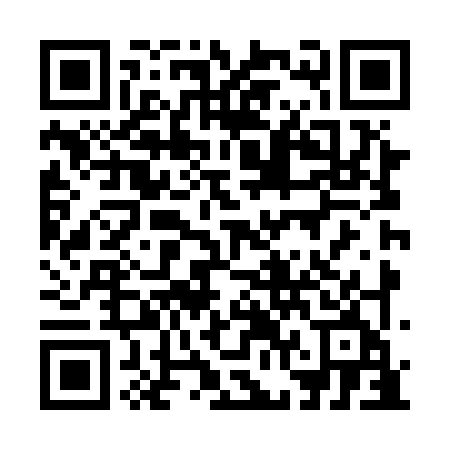 Prayer times for Scott Settlement, Ontario, CanadaMon 1 Jul 2024 - Wed 31 Jul 2024High Latitude Method: Angle Based RulePrayer Calculation Method: Islamic Society of North AmericaAsar Calculation Method: HanafiPrayer times provided by https://www.salahtimes.comDateDayFajrSunriseDhuhrAsrMaghribIsha1Mon3:325:291:166:389:0310:592Tue3:335:291:166:389:0310:583Wed3:345:301:166:389:0210:584Thu3:355:301:166:389:0210:575Fri3:365:311:176:389:0210:566Sat3:375:321:176:389:0110:567Sun3:395:331:176:389:0110:558Mon3:405:331:176:389:0010:549Tue3:415:341:176:379:0010:5310Wed3:425:351:176:378:5910:5211Thu3:445:361:176:378:5910:5112Fri3:455:371:186:378:5810:4913Sat3:465:381:186:368:5810:4814Sun3:485:381:186:368:5710:4715Mon3:495:391:186:368:5610:4616Tue3:515:401:186:358:5510:4417Wed3:525:411:186:358:5410:4318Thu3:545:421:186:348:5410:4219Fri3:565:431:186:348:5310:4020Sat3:575:441:186:338:5210:3921Sun3:595:451:186:338:5110:3722Mon4:005:461:186:328:5010:3523Tue4:025:471:186:328:4910:3424Wed4:045:481:186:318:4810:3225Thu4:055:501:186:318:4710:3126Fri4:075:511:186:308:4610:2927Sat4:095:521:186:298:4510:2728Sun4:105:531:186:298:4310:2529Mon4:125:541:186:288:4210:2430Tue4:145:551:186:278:4110:2231Wed4:165:561:186:268:4010:20